ОбичноОсам ногу имаИзмеђу вилицаЧовек му се настаниоСа своје четири стране светаТада је губицу раскрвавиоХтео јеДа прегризе ту стабљику кукурузаДавно је то билоУ очима лепимТуга му се затворилау кругЈер друм краја немаА целу земљу требаЗа собом вући                                                    Васко Попа Пред тобом је једна песма која прилично личи на загонетку (Rätzel). Када је она први пут објављена у српској књижевности, многи читаоци и књижевни критичари били су изненађени њеним садржајем, нису је разумели, критиковали су је због њене нелогичности, итд. Пажљиво је прочитај више пута и пробај да погодиш о којој ЖИВОТИЊИ је у песми реч. Мала помоћ: Која четвороножна животиња кад трчи изгледа као да има осам ногу? Коју животињу човек користи за превоз и за вучу? Ево једне краће анализе песме и решења (ако јо увек ниси сугиран/сигурна о којој животињи је реч): КОЊ - једино у трку има 8 ногу; зауздао га човек, подредио га себи; под човековом је контролом; хтео је да се ослободи, али сада је одустао; престао је да се бори, помирио се са својом судбином; осећање бескрајне туге у очима; нема краја, тумара се, нема циља; нема краја израбљивању; терет му се намеће; бесомучни трк...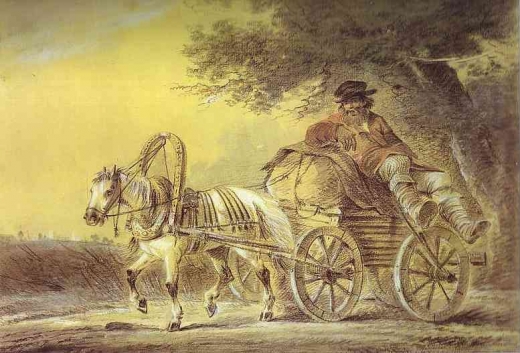 